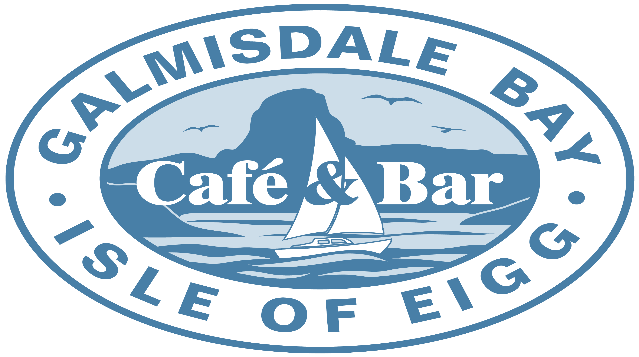 Alcohol MenuDraught Draught Draught Cider       (Cans/Bottles)Cider       (Cans/Bottles)Cider       (Cans/Bottles)Cider       (Cans/Bottles)Cider       (Cans/Bottles)Cider       (Cans/Bottles)Cider       (Cans/Bottles)Cider       (Cans/Bottles)Draught Draught Draught Cider       (Cans/Bottles)Cider       (Cans/Bottles)Cider       (Cans/Bottles)Cider       (Cans/Bottles)Cider       (Cans/Bottles)Cider       (Cans/Bottles)Cider       (Cans/Bottles)Cider       (Cans/Bottles)Pint GuinnessPint GuinnessPint GuinnessPint Guinness£5.90Scrumpy Jack 500ml canScrumpy Jack 500ml canScrumpy Jack 500ml canScrumpy Jack 500ml canScrumpy Jack 500ml canScrumpy Jack 500ml canScrumpy Jack 500ml can£3.00£3.00Pint Eigg IPAPint Eigg IPAPint Eigg IPAPint Eigg IPA£5.90Thatchers Gold 500ml CanThatchers Gold 500ml CanThatchers Gold 500ml CanThatchers Gold 500ml CanThatchers Gold 500ml CanThatchers Gold 500ml CanThatchers Gold 500ml Can£3.00£3.00Pint Eigg PilsnerPint Eigg PilsnerPint Eigg PilsnerPint Eigg Pilsner£5.90Henry Westons Vintage 500ml BottleHenry Westons Vintage 500ml BottleHenry Westons Vintage 500ml BottleHenry Westons Vintage 500ml BottleHenry Westons Vintage 500ml BottleHenry Westons Vintage 500ml BottleHenry Westons Vintage 500ml Bottle£4.50£4.50Pint Stowford Press CiderPint Stowford Press CiderPint Stowford Press CiderPint Stowford Press Cider£4.50Magners apple 568ml BottMagners apple 568ml BottMagners apple 568ml BottMagners apple 568ml BottMagners apple 568ml BottMagners apple 568ml BottMagners apple 568ml Bott£4.50£4.501/2 Pt Guinness1/2 Pt Guinness1/2 Pt Guinness1/2 Pt Guinness£3.10Magners Pear 568ml BottMagners Pear 568ml BottMagners Pear 568ml BottMagners Pear 568ml BottMagners Pear 568ml BottMagners Pear 568ml BottMagners Pear 568ml Bott£4.50£4.501/2 Pt Eigg IPA1/2 Pt Eigg IPA1/2 Pt Eigg IPA1/2 Pt Eigg IPA£3.101/2 Pt Eigg Pilsner1/2 Pt Eigg Pilsner1/2 Pt Eigg Pilsner1/2 Pt Eigg Pilsner£3.10Spirit’sSpirit’sSpirit’sSpirit’sSpirit’sSpirit’sSpirit’s1/2 Pt Stowford Press Cider1/2 Pt Stowford Press Cider1/2 Pt Stowford Press Cider1/2 Pt Stowford Press Cider£2.30Spirit’sSpirit’sSpirit’sSpirit’sSpirit’sSpirit’sSpirit’sGrouse 35ml Grouse 35ml Grouse 35ml Grouse 35ml Grouse 35ml Grouse 35ml Grouse 35ml £3.90£3.90Ale & Stout    (Cans/Bottles)Ale & Stout    (Cans/Bottles)Ale & Stout    (Cans/Bottles)Malt Whisky 35mlMalt Whisky 35mlMalt Whisky 35mlMalt Whisky 35mlMalt Whisky 35mlMalt Whisky 35mlMalt Whisky 35ml£5.50£5.50Ale & Stout    (Cans/Bottles)Ale & Stout    (Cans/Bottles)Ale & Stout    (Cans/Bottles)Smirnoff Vodka 35mlSmirnoff Vodka 35mlSmirnoff Vodka 35mlSmirnoff Vodka 35mlSmirnoff Vodka 35mlSmirnoff Vodka 35mlSmirnoff Vodka 35ml£3.90£3.90Guinness 440ml CanGuinness 440ml CanGuinness 440ml CanGuinness 440ml Can£3.80Gordons Gin 35ml Gordons Gin 35ml Gordons Gin 35ml Gordons Gin 35ml Gordons Gin 35ml Gordons Gin 35ml Gordons Gin 35ml £3.90£3.90Mcewans Export 500ml CansMcewans Export 500ml CansMcewans Export 500ml CansMcewans Export 500ml Cans£3.50Bombay Saphire Gin 35mlBombay Saphire Gin 35mlBombay Saphire Gin 35mlBombay Saphire Gin 35mlBombay Saphire Gin 35mlBombay Saphire Gin 35mlBombay Saphire Gin 35ml£4.00£4.00Drygate Gladeye IPA 440ml canDrygate Gladeye IPA 440ml canDrygate Gladeye IPA 440ml canDrygate Gladeye IPA 440ml can£4.50Hendricks Gin 35mlHendricks Gin 35mlHendricks Gin 35mlHendricks Gin 35mlHendricks Gin 35mlHendricks Gin 35mlHendricks Gin 35ml£4.30£4.30Cairngorm gold 500ml BottCairngorm gold 500ml BottCairngorm gold 500ml BottCairngorm gold 500ml Bott£5.25Jack DanielsJack DanielsJack DanielsJack DanielsJack DanielsJack DanielsJack Daniels£3.90£3.90Brewdog 0% Alcohol IPABrewdog 0% Alcohol IPABrewdog 0% Alcohol IPABrewdog 0% Alcohol IPA£2.50OVD Dark Rum 35mlOVD Dark Rum 35mlOVD Dark Rum 35mlOVD Dark Rum 35mlOVD Dark Rum 35mlOVD Dark Rum 35mlOVD Dark Rum 35ml£3.90£3.90Lager’s    (Cans/Bottles)Lager’s    (Cans/Bottles)Lager’s    (Cans/Bottles)Lager’s    (Cans/Bottles)Kraken Dark Spiced Rum 35mlKraken Dark Spiced Rum 35mlKraken Dark Spiced Rum 35mlKraken Dark Spiced Rum 35mlKraken Dark Spiced Rum 35mlKraken Dark Spiced Rum 35mlKraken Dark Spiced Rum 35ml£4.30£4.30Lager’s    (Cans/Bottles)Lager’s    (Cans/Bottles)Lager’s    (Cans/Bottles)Lager’s    (Cans/Bottles)Dead Man’s Fingers Spiced RumDead Man’s Fingers Spiced RumDead Man’s Fingers Spiced RumDead Man’s Fingers Spiced RumDead Man’s Fingers Spiced RumDead Man’s Fingers Spiced RumDead Man’s Fingers Spiced Rum£4.30£4.30Drygate Bearface Lager 440ml canDrygate Bearface Lager 440ml canDrygate Bearface Lager 440ml canDrygate Bearface Lager 440ml can£4.50Bacardi Rum 35mlBacardi Rum 35mlBacardi Rum 35mlBacardi Rum 35mlBacardi Rum 35mlBacardi Rum 35mlBacardi Rum 35ml£3.90£3.90Budvar 500ml BottBudvar 500ml BottBudvar 500ml BottBudvar 500ml Bott£4.50Morgans Spice 35mlMorgans Spice 35mlMorgans Spice 35mlMorgans Spice 35mlMorgans Spice 35mlMorgans Spice 35mlMorgans Spice 35ml£3.90£3.90San Miguel 500ml CanSan Miguel 500ml CanSan Miguel 500ml CanSan Miguel 500ml Can£3.50Southern Comfort 35mlSouthern Comfort 35mlSouthern Comfort 35mlSouthern Comfort 35mlSouthern Comfort 35mlSouthern Comfort 35mlSouthern Comfort 35ml£3.90£3.90Kronenbourg 440ml canKronenbourg 440ml canKronenbourg 440ml canKronenbourg 440ml can£3.50Sambucca 35mlSambucca 35mlSambucca 35mlSambucca 35mlSambucca 35mlSambucca 35mlSambucca 35ml£3.00£3.00Peroni 330ml BottPeroni 330ml BottPeroni 330ml BottPeroni 330ml Bott£3.50Tequila 35mlTequila 35mlTequila 35mlTequila 35mlTequila 35mlTequila 35mlTequila 35ml£3.00£3.000% Alcohol Peroni0% Alcohol Peroni0% Alcohol Peroni0% Alcohol Peroni£2.25Baileys 50mlBaileys 50mlBaileys 50mlBaileys 50mlBaileys 50mlBaileys 50mlBaileys 50ml£4.00£4.00WineWineWineWineWineWineWineHouse Cabernet Sauvignon House Cabernet Sauvignon House Cabernet Sauvignon House Cabernet Sauvignon House Cabernet Sauvignon 175ml     £4.20175ml     £4.20175ml     £4.20175ml     £4.20250ml     £6.00250ml     £6.00Bottle     £16.00Bottle     £16.00Bottle     £16.00House Merlot House Merlot House Merlot House Merlot House Merlot 175ml     £4.30175ml     £4.30175ml     £4.30175ml     £4.30250ml     £6.30250ml     £6.30Bottle     £18.00Bottle     £18.00Bottle     £18.00Monte Clavijo Rioja TempranilloMonte Clavijo Rioja TempranilloMonte Clavijo Rioja TempranilloMonte Clavijo Rioja TempranilloMonte Clavijo Rioja TempranilloBottle     £26.50Bottle     £26.50Bottle     £26.50House Sauvignon Blanc House Sauvignon Blanc House Sauvignon Blanc House Sauvignon Blanc House Sauvignon Blanc 175ml     £4.20175ml     £4.20175ml     £4.20175ml     £4.20250ml     £6.00250ml     £6.00Bottle     £16.00Bottle     £16.00Bottle     £16.00House Pinot GrigioHouse Pinot GrigioHouse Pinot GrigioHouse Pinot GrigioHouse Pinot Grigio175ml     £4.20175ml     £4.20175ml     £4.20175ml     £4.20250ml     £6.00250ml     £6.00Bottle     £16.00Bottle     £16.00Bottle     £16.00Trulli Prosecco Brut  Trulli Prosecco Brut  Trulli Prosecco Brut  Trulli Prosecco Brut  Trulli Prosecco Brut  Trulli Prosecco Brut  Bottle     £28.00Bottle     £28.00Bottle     £28.00Corte Vigna Pinot Grigio RoseCorte Vigna Pinot Grigio RoseCorte Vigna Pinot Grigio RoseCorte Vigna Pinot Grigio RoseCorte Vigna Pinot Grigio RoseCorte Vigna Pinot Grigio RoseBottle     £18.00Bottle     £18.00Bottle     £18.00